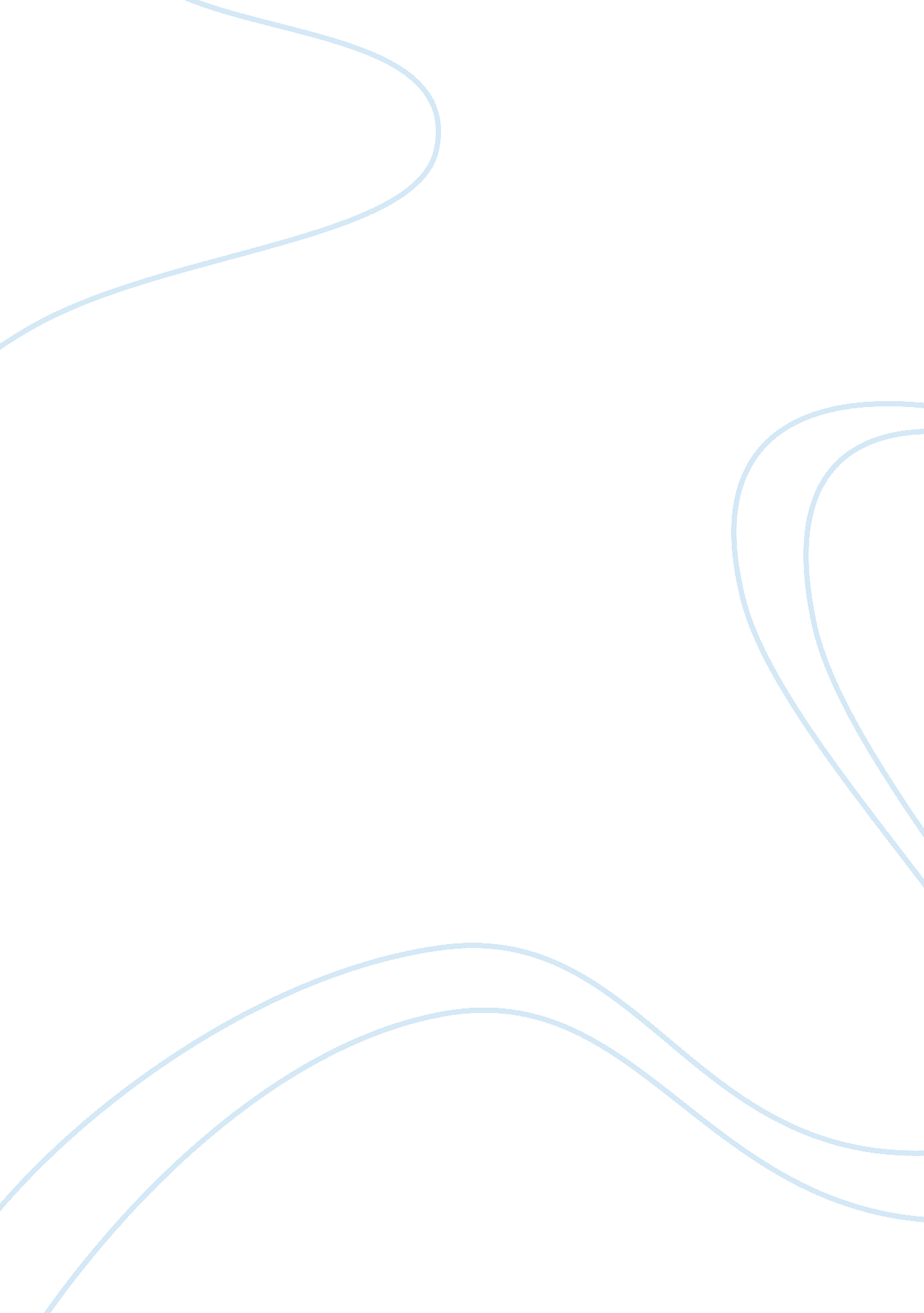 Income statement for leak-stoppers llc for the year ended 31st december 2013Finance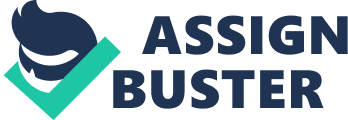 ﻿$ $ 
Revenue (29, 863+3, 418)33, 281 
Materials (9600-580)9020 
Rent (300/12*9)225 
Salary 3000 
Rates (180/16*12)135 
Yard amortization 488 
Plumbing equipment depreciation expense (4, 800/5)960 
Motor expenses912 
Van Depreciation (3, 600/4)900 
General expenses (1349 + 295)1644 
Insurance premium (800/16*12)600 
Electricity expenses (1122/9*3) + 11221496 
Bad debts w/o (29, 863-25, 613)* 10%425 
Accountancy Fees250 
Loan interest300 
Total operating expenses20, 355 
Net Profit/net income12, 926 

Leak-Stoppers LLC 
Balance Sheet 
As at 31st December 2013 
$ 
Assets 
Current Assets 
Accounts Receivable (29, 863-25, 613)*90%3825 
Cash at bank 6084 
Cash at hand123 
Prepaid expenses (rent+ insurance, 200+75)275 
Closing inventory/unused materials580 
Total current assets10, 887 
Non-current Assets 
AssetCostAcc. Depreciation/AmortizationBook value 
Van 3600900 2700 
Plumbing equipment 4800960 3840 
Lease 6500488 6, 013 
Total non-current assets12, 553 
Total Assets23, 439 
Liabilities 
Current liabilities 
Accounts payable714 
Interest payable (10%*4000= 400/12*9)300 
Accountancy fee250 
Accrued rates (180/16*12= 135)135 
Accrued electricity (1122/9= 124. 6667*3= 374)374 
Total current liabilities1, 773 
Long term liabilities 
Loan/borrowings4, 000 
Total liabilities5, 773 
Owner’s equity17, 666 
Total owners equity17, 666 

Total liabilities and owners equity23, 439 
Notes 
Cash Account 
Dr 
Cr 
Balance 
Cash takings 
3, 418 
- 
3418 
Banked 
- 
2600 
818 
Drawings-family grocery 
- 
400 
418 
General expenses 
- 
123 
295 
Bank Account 
Dr 
Cr 
Balance 
Capital 
6500 
- 
6500 
Drawings-weekly 
4680 
1820 
Drawings-travel 
280 
1, 540 
Lease-office and yard 
6500 
(4, 960) 
Rent 
300 
(5, 260) 
Loan-uncle Mustafa 
4, 000 
(1, 260) 
Materials 
8, 886 
(10, 146) 
Plumbing equipment 
4, 800 
(14, 946) 
Electricity expenses 
1, 122 
(16, 068) 
Motor expenses 
912 
(16, 980) 
General expenses 
1, 349 
(18, 329) 
Insurance 
800 
(19, 129) 
Salary 
3000 
(22, 129) 
Takings 
25, 613 
3, 484 
Cash banked 
2, 600 
6, 084 

Change in Owner’s Equity 
AED 
AED 
Opening capital-bank 
6, 500 
Opening capital-van 
3, 600 
Total opening capital 
10, 100 
Add; Net profit 
12, 926 
23, 027 
Less; Drawings 
Travel 
280 
Weekly 
4, 680 
Family grocery 
400 
5, 360 
Closing capital 
17, 666 
Report 
Economic entity concept 
Economic entity concept states that the recorded activity of the business must be kept separate from that of the owner and any other business. Mr. Mansoor has not followed this principle to the latter since he has used the business money as a holiday trip for his wife. 
Going concern concept 
The principle states that the financial statements are prepared with the assumption that the business will continue in operation for the foreseeable future. The acquiring of the lease is a good example that demonstrates the going concern concept that the business will learn for the foreseeable future of more than ten years. 
Accrual concept 
The accrual concept states that revenue is recognized when it is earned and realized or realizable while expenses are recognized in the period in which the related revenue is earned. In the case of Mr. Mansoor, the insurance premium expenses can only be realized when revenue is earned and therefore the prepaid premium of 200 is subtracted from 800 to obtain premium expense of 600. Also the interest expense for the cash borrowed from Mustafa is an example of accrued expense. 
Matching principle 
The principle states that a company should report an expense on the income statement in the same period that the related revenue is earned. For instance, the depreciation expenses for the non-current assets such as plumbing equipment and van are only recognized to the current year i. e. at the end of 2013 when they might have earned revenue. 
Prudence (conservatism) concept 
The prudence concept states that the transactions that the company is uncertain about should not be overstated or understated. Mr. Mansoor has exercised the prudence concept since he has created allowance for the doubtful debts that should be written off i. e. 10% of the accounts receivable. 
Performance of the company in regard to the income statement 
Since the company was able to record a net profit of $12, 926, this shows that its currents expenses are less than its revenues/income. Therefore, the company is able to meet its short-term financial needs. Additionally, the income statement shows that the company is liquid and can be able to meet its daily/short-term needs. 
Balance sheet 
The balance sheet reflects a snapshot of the performance of the company on a single date; it’s usually on the last date of the financial year. Judging from the income statement, the company’s financial performance as at 31st Dec 2013, the company’s current ratio i. e. current assets/current liabilities, 10, 887/1, 773= 6. 14 shows that the company is able to pay the bills. Therefore, as at 31st Dec 2013, the company was able to meet its demands. 
References 
Horngren, C. T., Harrison Jr, W. T., Johnston, J. A. L., Meissner, C. A., & Norwood, P. R. (2013). Accounting, Volume 1. Pearson Education Canada. 